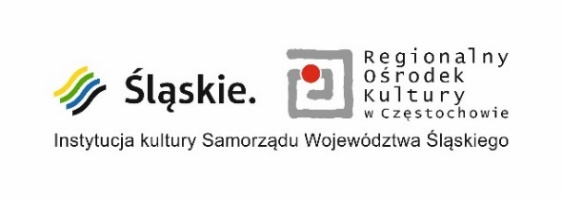 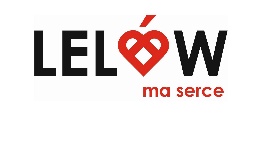 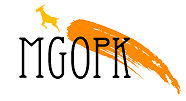 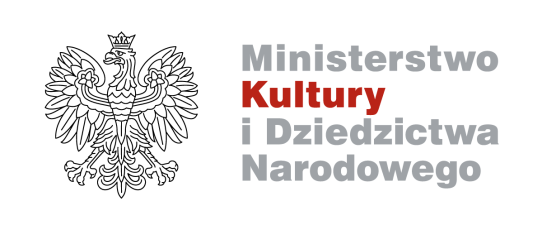                    Jurajski Festiwal Kultury Ludowej  - Koziegłowy 2022Pod honorowym Patronatem p. Jadwigi Wiśniewskiej Posła do Parlamentu Europejskiego; p. Jacka Ślęczki Burmistrza GiM Koziegłowy. Przegląd konkursowy Zespołów ludowych z terenu Północnej Jury, składa się z dwóch etapów konkursowych:I etap obejmuje powiaty: będziński, częstochowski, myszkowski, zawierciański;  II etap regionalny odbędzie się 20 sierpnia 2022r. w Koziegłowach."Jurajski Festiwal Kultury Ludowej" dofinansowano ze środków Ministra Kultury i Dziedzictwa Narodowego pochodzących z Funduszu Promocji Kultury.REGULAMINPowiat częstochowski - LELÓW 2022I. Organizator:Miejsko-Gminny Ośrodek Promocji Kultury w Koziegłowach II. Współorganizatorzy: Starostwo Powiatowe w BędzinieStarostwo Powiatowe w Częstochowie  Starostwo Powiatowe w MyszkowieStarostwo Powiatowe w ZawierciuGmina i Miasto KoziegłowyRegionalny Ośrodek Kultury w Częstochowie Miejski Dom Kultury w MyszkowieMiejsko-Gminne Centrum Kultury Sportu i Turystyki w SiewierzuMiejski Ośrodek Kultury w Łazach Gminny Ośrodek Kultury w Lelowie III. Cel Przeglądu: Rozwój amatorskiego ruchu zespołów ludowych oraz propagowanie ich działalności;Zachęcenie do aktywnego i świadomego uczestnictwa w życiu kulturalnym regionu;Rozwijanie współpracy kulturalnej oraz wymiana doświadczeń artystycznych między zespołami uczestniczącymi w przeglądzie;Bliższe poznanie folkloru regionów kulturowych;Wspólna zabawa i nawiązanie nowych kontaktów;Popularyzacja muzyki instrumentalnej i pieśni ludowych;Kultywowanie polskich tradycji ludowych.IV. Jurajski Festiwal Kultury Ludowej  ma charakter konkursowy:W każdej kategorii przeglądu powiatowego dwa najlepsze zespoły będą nominowane do konkursu finałowego, który odbędzie się 20 sierpnia 2022 r. w plenerze - Centrum Rekreacji przy Miejsko-Gminnym Ośrodku Promocji Kultury w Koziegłowach ul. Żarecka 28. Laureaci powiatowego przeglądu otrzymają pamiątkowe statuetki ufundowane przez Starostę Powiatu Częstochowskiego i zostaną wręczone podczas konkursu regionalnego w Koziegłowach.  Zespoły biorące udział w regionalnym konkursie w Koziegłowach otrzymają pamiątkowe statuetki, a finaliści nagrody pieniężne. V. Warunki uczestnictwa:Każdą gminę w wybranej kategorii może reprezentować tyko jeden wykonawca/zespół;W przeglądzie biorą udział zespoły folklorystyczne: taneczne, śpiewacze, obrzędowe, kapele ludowe, śpiewacy i instrumentaliści;Czas trwania występu wraz przygotowaniem  dla zespołów tanecznych do  10 min, zespołów śpiewaczych do 5 min, instrumentalistów i solistów do 5 min, kapel ludowych do 10 min,  zespołów obrzędowych do 15 min;  Jury może przerwać występ o ile prezentacja programu przekroczy limit czasowy;Zespoły zakwalifikowane do przeglądu zostaną poinformowane pisemnie o godzinie występu;Ostateczna decyzja o uczestnictwie w przeglądzie danego zespołu należy do Współorganizatora, zespoły zobowiązane są do przestrzegania godziny swojego występu i do zgłaszania się 
w miejscu przeglądu minimum na 1 godzinę przed występem;W przypadku zakwalifikowania się do przeglądu i wystąpienia przesłanek uniemożliwiających udział w przeglądzie, wykonawca/zespoły są zobowiązane do niezwłocznego poinformowania organizatora o rezygnacji. VI. Kryteria ocen:Oceny prezentowanych utworów dokona jury, powołane przez Współorganizatora Przeglądu. Przy ocenie komisja oceniająca zwracać będzie uwagę przede wszystkim na:Dobór repertuaru i umiejętność jego zaprezentowania zgodnie z tradycją ludową lub przekazami źródłowymi;Wykonanie instrumentalne zgodne z konwencją ludową (dobór i współbrzmienie instrumentów);Sposób wykonania pieśni ludowych (tradycyjny śpiew i muzyka, użycie gwary);Prezentowane stroje ludowe i rekwizyty;Ogólny wyraz artystyczny wykonania;Zastosowanie elementów choreograficznych;Decyzja jury jest ostateczna i niepodważalna. VII. Kategorie konkursowe:Zespoły śpiewaczeZespoły taneczne Zespoły obrzędoweKapele ludoweŚpiewacy ludowiInstrumentaliści  VIII.  Kwestie organizacyjne: Kartę zgłoszenia Zespoły powinny dostarczyć do Regionalnego Ośrodka Kultury w Częstochowie drogą pocztową na adres: ul. Ogińskiego 13a, 42-200 Częstochowa  lub elektroniczną na adres:  folklor@rok.czestochowa.pl w nieprzekraczalnym terminie do 14.07.2022 (decyduje data wpływu); pierwszy etap konkursu odbędzie się 2.08.2022 o godz. 9.00 w Gminnym Ośrodku Kultury w Lelowie, ul. Szczekocińska 31, 42-235 Lelów.Kierownicy zespołów zostaną poinformowani o  terminie i godzinie występu; Współorganizator nie pokrywa kosztów transportu i ubezpieczenia; Współorganizator zapewnia biorącym udział w przeglądzie profesjonalną scenę, obsługę techniczną i bufet kawowy; Uczestnicy przeglądu oświadczają, iż przygotowany przez nich program nie narusza praw osób trzecich i ponoszą pełną odpowiedzialność w przypadku, gdy osoba trzecia będzie rościła prawo do treści ich występu;Współorganizator zastrzega sobie prawo do dokumentowania i nieodpłatnego upowszechniania występów uczestników przeglądu w celu promocji i wykonania sprawozdania z realizacji przedsięwzięcia;Regulamin wraz z kartą zgłoszenia dostępny jest na stronie internetowej Współorganizatora:  rok.czestochowa.pl;Informacje udzielane są w siedzibie Współorganizatora lub telefonicznie pod numerem      34 366 59 65;Wszelkie sprawy organizacyjne będą uzgadniane telefonicznie przez Współorganizatora wyłącznie z kierownikami zespołów;Kierownicy zespołów zobowiązani są do rejestracji w biurze organizacyjnym w dniu przeglądu, bezzwłocznie po przyjeździe i do przestrzegania godziny i czasu występu;Zgłoszenie do przeglądu jest jednoznaczne z przyjęciem warunków niniejszego regulaminu;Wybór zespołów biorących udział w konkursie należy do Współorganizatora, decyzje Współorganizatora są ostateczne i nie podlegają dyskusji;Wszelkie kwestie nieuregulowane regulaminem ostatecznie rozstrzyga Współorganizator. 